ANEXO 2 - FORMULÁRIO DE INSCRIÇÃO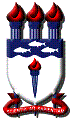 UNIVERSIDADE FEDERAL DE ALAGOASPós-Graduação - DIBICTDiversidade Biológica e Conservação nos TrópicosSeleção de DOUTORADOTurma (ano): ______________Endereço residencialExponha de maneira sucinta as razões que o levaram a candidatar-se ao Programa de Pós-Graduação em Diversidade Biológica e Conservação nos Trópicos e quais as suas perspectivas profissionais em termos acadêmicos e/ou técnicos. (Escrever apenas no campo cinza, sem alterar o tamanho ou espaço)Proibido mudança de formato1 - DADOS PESSOAIS DO CANDIDATOCPFNome completo, sem abreviaçõesData de nascimentoData de nascimentoData de nascimentoData de nascimentoData de nascimentoSexoSexoSexoSexoSexoNacionalidadeEndereço eletrônico//mascfemCEPCEPCEPCEPCEPCEPCEPCEPCEPCidadeUFDDDFoneCelular/Mobile-Nos espaços hachurados indicar o local (marcar x) e ano de conclusão do:Nos espaços hachurados indicar o local (marcar x) e ano de conclusão do:Nos espaços hachurados indicar o local (marcar x) e ano de conclusão do:Nos espaços hachurados indicar o local (marcar x) e ano de conclusão do:Nos espaços hachurados indicar o local (marcar x) e ano de conclusão do:Nos espaços hachurados indicar o local (marcar x) e ano de conclusão do:Nos espaços hachurados indicar o local (marcar x) e ano de conclusão do:Nos espaços hachurados indicar o local (marcar x) e ano de conclusão do:Nos espaços hachurados indicar o local (marcar x) e ano de conclusão do:Nos espaços hachurados indicar o local (marcar x) e ano de conclusão do:Nos espaços hachurados indicar o local (marcar x) e ano de conclusão do:Nos espaços hachurados indicar o local (marcar x) e ano de conclusão do:Nos espaços hachurados indicar o local (marcar x) e ano de conclusão do:Nos espaços hachurados indicar o local (marcar x) e ano de conclusão do:Nos espaços hachurados indicar o local (marcar x) e ano de conclusão do:Nos espaços hachurados indicar o local (marcar x) e ano de conclusão do:Nos espaços hachurados indicar o local (marcar x) e ano de conclusão do:Ensino FundamentalEnsino FundamentalEnsino FundamentalEnsino FundamentalAnoEnsino médioEnsino médioEnsino médioEnsino médioAnoGraduaçãoGraduaçãoGraduaçãoGraduaçãoAnoPublicoPrivadoPublicoPrivadoPublicoPrivadoCurso de GraduaçãoInstituição de GraduaçãoCoef. RendimentoCoef. RendimentoCoef. RendimentoSelecione o local de onde fará a Etapa II (Avaliação oral) do processo seletivo (marque X):Selecione o local de onde fará a Etapa II (Avaliação oral) do processo seletivo (marque X): Maceió – AL             Videoconferência desde onde:_______________________________________ Regime de Concorrência (marque uma opção com X):Regime de Concorrência (marque uma opção com X): Ampla concorrência;  Cota servidor da UFAL;  Cota para negro, pardo ou indígena egresso da rede pública de ensino e inscrito no CadÚnico.2 - LOCAL DE TRABALHO DO CANDIDATOInstituição (universidade, centro, empresa etc.)Instituição (universidade, centro, empresa etc.)SiglaÓrgão (instituto, faculdade etc.)Órgão (instituto, faculdade etc.)Unidade (Deptº, laboratório etc.)Cargo/funçãoVínculo empregatícioSituaçãoRegime de trabalhoSim  NãoAtiva AposentadoTempo Parcial - TP Tempo Integral - TIDedicação Exclusiva – DEEndereço institucionalEndereço institucionalCidadeCidadeUFCEPCEPCEPCEPCEPCEPCEPCEPCEPCidadeUFDDDFoneFax-Endereço para correspondência: indique ResidencialInstitucionalApresenta necessidades especiais?Não Sim, QUAIS:3-ÁREA DE CONCENTRAÇÃO:Conservação da Biodiversidade Tropical4- DEMANDA DE BOLSA DE ESTUDOS4- DEMANDA DE BOLSA DE ESTUDOS4- DEMANDA DE BOLSA DE ESTUDOS4- DEMANDA DE BOLSA DE ESTUDOS4- DEMANDA DE BOLSA DE ESTUDOS4- DEMANDA DE BOLSA DE ESTUDOS4- DEMANDA DE BOLSA DE ESTUDOS4- DEMANDA DE BOLSA DE ESTUDOS4- DEMANDA DE BOLSA DE ESTUDOS4- DEMANDA DE BOLSA DE ESTUDOS4- DEMANDA DE BOLSA DE ESTUDOS4- DEMANDA DE BOLSA DE ESTUDOS4- DEMANDA DE BOLSA DE ESTUDOS4- DEMANDA DE BOLSA DE ESTUDOSJá é/foi bolsista de? Mestrado   SimDoutorado   Sim:Vigência (dd/mm/aa)Vigência (dd/mm/aa)Vigência (dd/mm/aa)Vigência (dd/mm/aa)Vigência (dd/mm/aa)Vigência (dd/mm/aa)Vigência (dd/mm/aa)Vigência (dd/mm/aa)é empregado (a)?  Simé empregado (a)?  SimRenda: R$Já é/foi bolsista de? Mestrado   SimDoutorado   Sim:DeatéÓrgão:Será liberado(a) totalmente? SimSerá liberado(a) totalmente? SimJá é/foi bolsista de? Mestrado   SimDoutorado   Sim:DeatéÓrgão:Será liberado(a) totalmente? SimSerá liberado(a) totalmente? Sim5- DEMANDA POR APLICAÇÃO DE AVALIAÇÕES FORA DE ALAGOAS?5- DEMANDA POR APLICAÇÃO DE AVALIAÇÕES FORA DE ALAGOAS?5- DEMANDA POR APLICAÇÃO DE AVALIAÇÕES FORA DE ALAGOAS?5- DEMANDA POR APLICAÇÃO DE AVALIAÇÕES FORA DE ALAGOAS? Sim             Não Sim             Não Sim             NãoQual cidade/Pais?Entrevista via Skype? SimNome Skype:Nome Skype:6 - EXPOSIÇÃO DE MOTIVOS DO CANDIDATO (até 09 linhas com Arial 10)7 - DECLARAÇÃO DE AUTENTICIDADE DOCUMENTAL DO SOLICITANTEDeclaro, para fins de direito, que possuo os originais ou cópias autenticadas por autoridade legal de todos os documentos comprobatórios declarados na inscrição para o processo seletivo e que devo apresentar ou entregar comprovantes dos mesmos no ato de matrícula institucional no Programa de Pós-Graduação em Diversidade Biológica e Conservação nos Trópicos, conforme demandado pela secretaria ou Coordenação do PPG-DIBICT, sendo eliminado sumariamente da seleção caso não efetue esta apresentação ou entrega.8 - TERMO DE COMPROMISSO DO SOLICITANTEDeclaro, para fins de direito, conhecer as normas gerais relativas à seleção e ingresso, fixadas pelo estatuto da Universidade Federal de Alagoas, pelo edital de seleção e pelo Regimento Interno do Programa de Pós-Graduação em Diversidade Biológica e Conservação nos Trópicos da Universidade Federal de Alagoas.LocalDataDataDataDataDataAssinatura,//